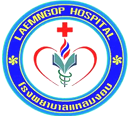 สรุปรายงานการประชุม/อบรม/สัมมนา ของเจ้าหน้าที่เรื่อง   ประชุมชี้แจงแนวทางการพัฒนาระบบดูแลระยะยาวด้านสาธารณสุขสำหรับผู้สูงอายุที่มีภาวะพึ่งพิงในพื้นที่ตำบล Long Term Care           วันที่  ๒๔  กุมภาพันธ์  ๒๕๕๙สถานที่จัดการประชุม/อบรม/สัมมนา  โรงแรมสตาร์ จังหวัดระยองโดย   น.ส.สุวิมล   อาจณรงค์  พยาบาลวิชาชีพชำนาญการ          นางทิพรัตน์        แซ่เอี๊ย 	  พยาบาลวิชาชีพชำนาญการหน้าที่ความรับผิดชอบ หัวหน้ากลุ่มงานบริการปฐมภูมิฯหน่วยงาน     โรงพยาบาลแหลมงอบกลุ่มงาน/ฝ่าย    กลุ่มงานบริการปฐมภูมิ๑.วัตถุประสงค์ ๑.เพื่อให้หน่วยงานที่เกี่ยวข้องได้ทราบแนวทาง หลักเกณฑ์ และวิธีการปฏิบัติงานและการบริหารจัดการงบบริการด้านสาธารณสุขสำหรับผู้สูงอายุที่มีภาวะพึ่งพิง อย่างมีประสิทธิภาพ๒.เนื้อหาการประชุม/อบรม/สัมมนาระบบการดูแลระยะยาว Long Term Care	๑.เป็นบริการสาธารณสุขและบริการสังคมสำหรับผู้ที่มีภาวะพึ่งพิงไม่สามารถช่วยเหลือตนเองได้	๒.การดูแลมี ๒ ระบบใหญ่ๆ คือ	   ๒.๑การดูแลในชุมชน	   ๒.๒การดูแลในสถาบัน	๓.กลุ่มเป้าหมาย ติดบ้าน ติดเตียง จำแนกเป็น ๔ กลุ่ม	   ๓.๑เคลื่อนไหวได้บ้าง มีปัญหาการกิน / การขับถ่าย แต่ไม่มีภาวะสับสน	   ๓.๒เคลื่อนไหวได้บ้าง มีภาวะสับสนและอาจมีปัญหาการกิน / การขับถ่าย	   ๓.๓กลุ่มที่เคลื่อนไหวเองไม่ได้ ไม่มีปัญหาการกิน ขับถ่ายหรือเจ็บป่วยรุนแรง	   ๓.๔เคลื่อนไหวเองไม่ได้ เจ็บป่วยรุนแรงหรืออยู่ในระยะท้ายของชีวิตเป้าประสงค์	บุคคล ครอบครัวและชุมชนได้รับการสนับสนุนให้มีขีดความสามารถดำรงชีวิตได้อย่างมีศักดิ์ศรี ภายใต้แนวคิด “คนในชุมชนไม่ทอดทิ้งกัน”การบริหารจัดการด้วย DHSระยะที่ ๑  อบรมบุคลากรโยเฉพาะอย่างยิ่งผู้จัดการระบบดูแลระยะยาวระยะที่ ๒ สำรวจคัดกรองผู้สูงอายุในพื้นที่รับผิดชอบ เพื่อได้ข้อมูลผู้อยู่ในภาวะพึ่งพิงระยะที่ ๓ มีคณะกรรมการบริหารจัดการในภาวะพึ่งพิงระยะที่ ๔ ผู้สูงอายุได้รับบริการที่ดี มีมาตรฐานโครงสร้างการบริหารจัดการดูแลของ Care Managerการจัดการการดูแลมีเป้าหมายเพื่อคงระดับของผู้สูงอายุ หรือยกระดับให้สูงขึ้น เช่น การเปลี่ยนผู้สูงอายุกลุ่มติดเตียง ให้เป็นผู้สูงอายุกลุ่มติดบ้าน หรือ เป็นผู้สูงอายุที่มีศักยภาพติดสังคม จึงเป็นการดูแลผู้สูงอายุที่ครอบคลุมทั้ง ๓ กลุ่ม โครงสร้างการทำงาน Care Managerชุดสิทธิประโยชน์บริการ LTC เชิงรุกในพื้นที่๑.บริการด้านสาธารณสุข	-บริการตรวจคัดกรอง ประเมินความต้องการดูแล	-บริการดูแลที่บ้าน บริการสร้างเสริมสุขภาพและป้องกันโรค	-บริการกายภาพบำบัด อุปกรณ์เครื่องช่วยทางการแพทย์๒.บริการด้านสังคม	-บริการช่วยเหลืองานบ้าน การปฏิบัติกิจวัตรประจำวัน ตัวชี้วัดด้านผลผลิตในภาพรวม๑.ร้อยละของผู้สูงอายุที่เข้าถึงระบบบริการสุขภาพ๒.สัดส่วนผู้ดูแลผู้สูงอายุเมื่อเทียบกับจำนวนผู้สูงอายุกลุ่มเป้าหมายทั้งหมด๓.จำนวนผู้สูงอายุที่ได้รับการดูแลตามแผนการดูแลรายบุคคล (Care Plan) ที่มีระดับคะแนนADL ดีชึ้นจากกลุ่มติดเตียงเป็นติดบ้าน และกลุ่มติดบ้านเป็นกลุ่มติดสังคมการอบรมย่อยการติดตามประเมินผลการติดตามจากทีม HRD					(ลงชื่อ).............................................................						    (น.ส.สุวิมล  อาจณรงค์)					ตำแหน่ง   พยาบาลวิชาชีพชำนาญการ(ลงชื่อ).............................................................						    (นางทิพรัตน์  แซ่เอี๊ย)					ตำแหน่ง   พยาบาลวิชาชีพชำนาญการ(ลงชื่อ) .............................................................						  (นายภาณุวัฒน์  โสภณเลิศพงศ์)					ตำแหน่ง  นายแพทย์ชำนาญการ รักษาการในตำแหน่ง					            ผู้อำนวยการโรงพยาบาลแหลมงอบ